tel.: 465 381 232								Ičo : 70985987        e-mail:  skola@zs.tatenice.cz      		Tatenice 149		     	561 31  TateniceZápis do Mateřské školy Tatenicepro školní rok 2020/2021Ministerstvo školství, mládeže a tělovýchovy vydává v souvislosti s mimořádnými opatřeními vlády k ochraně obyvatelstva v souvislosti s koronavirem a onemocněním COVID – 19 opatření k organizaci zápisů k předškolnímu vzdělávání pro školní rok 2020/2021.Zápis k předškolnímu vzdělávání proběhne v souladu s právními předpisy.Zápis bude probíhat bez přítomnosti dětí a zákonných zástupců dětí v mateřské škole.Termín pro příjem žádostí je stanoven na období:od 2.5.2020 do 16.5.2020Dokumenty potřebné k zápisu:Žádost o přijetí dítěte k předškolnímu vzdělávání – 1. a 2. stranaČestné prohlášení k očkováníSouhlas se zpracováním osobních údajůTyto formuláře naleznete na webových stránkách mateřské školy www.ms.tatenice.cz v záložce Dokumenty MŠ, kde jsou k nahlédnutí i platná Kritéria pro přijímání dětí do Mateřské školy Tatenice.Podmínkou přijetí dítěte do mateřské školy je podle § 50 zákona o ochraně veřejného zdraví splnění povinnosti podrobit se stanoveným pravidelným očkováním, nebo mít doklad, že je dítě proti nákaze imunní nebo se nemůže očkování podrobit pro trvalou kontraindikaci.V současné době nenavštěvujte osobně praktického lékaře. Pro doložení této povinnosti zákonný zástupce doloží:Čestné prohlášení k očkováníKopii očkovacího průkazu podepsanou zákonným zástupcemDále k žádosti doložte prostou kopii Rodného listu dítěte podepsanou zákonným zástupcem a kopii Občanského průkazu zákonného zástupce podepsanou zákonným zástupcem.Vyplněné a podepsané dokumenty doručte jedním z následujících způsobů:Poštou jako obyčejné psaní na adresu školy: Základní škola a Mateřská škola Tatenice, Tatenice 149, 561 31 TateniceVložením zalepené obálky s nadpisem „ZÁPIS DO MŠ“ do schránky u hlavního vchodu do Základní školy Tatenice (naproti kostelu)Elektronicky do datové schránky školy – cibsr4iShrnutí – doklady a dokumenty, které jsou zapotřebí podat k zápisu:Žádost o přijetí dítěte k předškolnímu vzdělávání – vyplněná 1. a 2. strana tiskopisu ( vyjádření lékaře NE)Čestné prohlášení k očkováníSouhlas se zpracování osobních údajůKopie očkovacího průkazu dítěte – podepsaná zákonným zástupcemKopie rodného listu dítěte – podepsaná zákonným zástupcemKopie občanského průkazu zákonného zástupce – podepsaná zákonným zástupcemZastupuje-li dítě jiná osoba, než zákonný zástupce dítěte, je podstatné, aby doložila i své oprávnění dítě zastupovatKdy a jak se rodiče dozví o přijetí dítěte do mateřské školy?Od 1.6.2020 bude na webových stránkách ZŠ a MŠ Tatenice (www.ms.tatenice.cz a www.zs.tatenice.cz ) zveřejněno Rozhodnutí o přijetí, kterým se vyhovuje Žádosti o přijetí dítěte k předškolnímu vzdělávání v Mateřské škole Tatenice. Toto rozhodnutí bude mít podobu seznamu dětí pod přiděleným registračním číslem. Registrační číslo Žádosti o přijetí dítěte do Mateřské školy Tatenice obdrží zákonný zástupce dítěte po podání této Žádosti na e-mailovou adresu, kterou v Žádosti uvede.V případě potřeby volejte na tel. číslo: 723 701 286 ( Alena Koppová MŠ Tatenice)V Tatenice 9.4.2020					Mgr. Martin Joza							ředitel ZŠ a MŠ TateniceZákladní škola a Mateřská škola Tatenice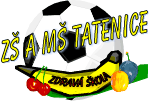 